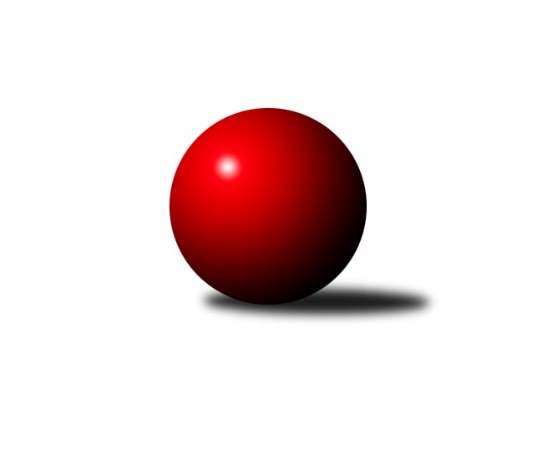 Č.10Ročník 2022/2023	2.6.2024 Mistrovství Prahy 3 2022/2023Statistika 10. kolaTabulka družstev:		družstvo	záp	výh	rem	proh	skore	sety	průměr	body	plné	dorážka	chyby	1.	AC Sparta Praha C	9	8	0	1	46.0 : 25.0 	(61.5 : 44.5)	2268	16	1607	661	59.2	2.	SK Rapid Praha	9	7	0	2	48.5 : 23.5 	(62.0 : 46.0)	2324	14	1675	649	66.8	3.	TJ Sokol Praha-Vršovice C	9	7	0	2	47.5 : 24.5 	(69.5 : 38.5)	2338	14	1664	674	67.9	4.	Sokol Kobylisy D	9	7	0	2	47.5 : 24.5 	(69.0 : 39.0)	2310	14	1641	669	65.3	5.	KK Slavia C	9	5	1	3	43.5 : 28.5 	(61.0 : 47.0)	2344	11	1644	700	52.4	6.	TJ Radlice C	6	5	0	1	37.0 : 11.0 	(45.0 : 27.0)	2279	10	1633	646	81	7.	TJ ZENTIVA Praha	8	4	0	4	26.0 : 38.0 	(39.0 : 57.0)	2193	8	1600	593	85.6	8.	SK Žižkov Praha D	9	3	1	5	34.0 : 38.0 	(58.0 : 50.0)	2324	7	1642	682	64.4	9.	KK Velké Popovice B	8	3	0	5	22.0 : 42.0 	(37.0 : 59.0)	2086	6	1525	561	94.4	10.	TJ Sokol Rudná D	8	2	1	5	27.0 : 37.0 	(40.5 : 55.5)	2235	5	1614	621	77.9	11.	SK Uhelné sklady D	9	2	1	6	30.5 : 41.5 	(53.5 : 54.5)	2187	5	1585	602	76.1	12.	TJ Astra Zahradní Město C	7	2	0	5	25.0 : 31.0 	(37.5 : 46.5)	2207	4	1608	599	82.4	13.	VSK ČVUT Praha B	8	1	2	5	25.0 : 39.0 	(44.5 : 51.5)	2267	4	1594	674	74	14.	KK Dopravní podniky Praha B	10	0	0	10	11.5 : 67.5 	(28.0 : 90.0)	2011	0	1477	534	97.5Tabulka doma:		družstvo	záp	výh	rem	proh	skore	sety	průměr	body	maximum	minimum	1.	SK Rapid Praha	6	5	0	1	32.5 : 15.5 	(43.0 : 29.0)	2432	10	2513	2379	2.	TJ Sokol Praha-Vršovice C	4	4	0	0	26.5 : 5.5 	(35.0 : 13.0)	2327	8	2358	2302	3.	KK Slavia C	5	4	0	1	29.5 : 10.5 	(38.0 : 22.0)	2347	8	2423	2210	4.	AC Sparta Praha C	5	4	0	1	24.0 : 16.0 	(35.5 : 24.5)	2402	8	2499	2304	5.	Sokol Kobylisy D	3	3	0	0	23.0 : 1.0 	(30.0 : 6.0)	2286	6	2294	2278	6.	SK Uhelné sklady D	5	2	1	2	21.0 : 19.0 	(34.0 : 26.0)	2210	5	2305	2073	7.	TJ Sokol Rudná D	5	2	1	2	20.0 : 20.0 	(29.0 : 31.0)	2276	5	2391	2173	8.	TJ Radlice C	2	2	0	0	14.0 : 2.0 	(18.0 : 6.0)	2182	4	2246	2118	9.	SK Žižkov Praha D	4	2	0	2	19.0 : 13.0 	(31.0 : 17.0)	2447	4	2551	2321	10.	KK Velké Popovice B	4	2	0	2	16.0 : 16.0 	(25.0 : 23.0)	2124	4	2249	2020	11.	TJ ZENTIVA Praha	4	2	0	2	13.0 : 19.0 	(22.0 : 26.0)	2161	4	2219	2114	12.	VSK ČVUT Praha B	5	1	1	3	15.0 : 25.0 	(26.0 : 34.0)	2222	3	2405	1906	13.	TJ Astra Zahradní Město C	3	1	0	2	10.0 : 14.0 	(14.0 : 22.0)	2165	2	2374	2040	14.	KK Dopravní podniky Praha B	4	0	0	4	5.0 : 26.0 	(11.0 : 35.0)	1993	0	2119	1731Tabulka venku:		družstvo	záp	výh	rem	proh	skore	sety	průměr	body	maximum	minimum	1.	AC Sparta Praha C	4	4	0	0	22.0 : 9.0 	(26.0 : 20.0)	2283	8	2474	1952	2.	Sokol Kobylisy D	6	4	0	2	24.5 : 23.5 	(39.0 : 33.0)	2314	8	2545	2087	3.	TJ Radlice C	4	3	0	1	23.0 : 9.0 	(27.0 : 21.0)	2311	6	2402	2156	4.	TJ Sokol Praha-Vršovice C	5	3	0	2	21.0 : 19.0 	(34.5 : 25.5)	2336	6	2544	2149	5.	SK Rapid Praha	3	2	0	1	16.0 : 8.0 	(19.0 : 17.0)	2318	4	2412	2132	6.	TJ ZENTIVA Praha	4	2	0	2	13.0 : 19.0 	(17.0 : 31.0)	2201	4	2337	2016	7.	KK Slavia C	4	1	1	2	14.0 : 18.0 	(23.0 : 25.0)	2343	3	2532	2211	8.	SK Žižkov Praha D	5	1	1	3	15.0 : 25.0 	(27.0 : 33.0)	2307	3	2458	2075	9.	TJ Astra Zahradní Město C	4	1	0	3	15.0 : 17.0 	(23.5 : 24.5)	2217	2	2320	1984	10.	KK Velké Popovice B	4	1	0	3	6.0 : 26.0 	(12.0 : 36.0)	2077	2	2163	1974	11.	VSK ČVUT Praha B	3	0	1	2	10.0 : 14.0 	(18.5 : 17.5)	2282	1	2340	2235	12.	TJ Sokol Rudná D	3	0	0	3	7.0 : 17.0 	(11.5 : 24.5)	2214	0	2282	2082	13.	SK Uhelné sklady D	4	0	0	4	9.5 : 22.5 	(19.5 : 28.5)	2181	0	2236	2104	14.	KK Dopravní podniky Praha B	6	0	0	6	6.5 : 41.5 	(17.0 : 55.0)	2014	0	2248	1821Tabulka podzimní části:		družstvo	záp	výh	rem	proh	skore	sety	průměr	body	doma	venku	1.	AC Sparta Praha C	9	8	0	1	46.0 : 25.0 	(61.5 : 44.5)	2268	16 	4 	0 	1 	4 	0 	0	2.	SK Rapid Praha	9	7	0	2	48.5 : 23.5 	(62.0 : 46.0)	2324	14 	5 	0 	1 	2 	0 	1	3.	TJ Sokol Praha-Vršovice C	9	7	0	2	47.5 : 24.5 	(69.5 : 38.5)	2338	14 	4 	0 	0 	3 	0 	2	4.	Sokol Kobylisy D	9	7	0	2	47.5 : 24.5 	(69.0 : 39.0)	2310	14 	3 	0 	0 	4 	0 	2	5.	KK Slavia C	9	5	1	3	43.5 : 28.5 	(61.0 : 47.0)	2344	11 	4 	0 	1 	1 	1 	2	6.	TJ Radlice C	6	5	0	1	37.0 : 11.0 	(45.0 : 27.0)	2279	10 	2 	0 	0 	3 	0 	1	7.	TJ ZENTIVA Praha	8	4	0	4	26.0 : 38.0 	(39.0 : 57.0)	2193	8 	2 	0 	2 	2 	0 	2	8.	SK Žižkov Praha D	9	3	1	5	34.0 : 38.0 	(58.0 : 50.0)	2324	7 	2 	0 	2 	1 	1 	3	9.	KK Velké Popovice B	8	3	0	5	22.0 : 42.0 	(37.0 : 59.0)	2086	6 	2 	0 	2 	1 	0 	3	10.	TJ Sokol Rudná D	8	2	1	5	27.0 : 37.0 	(40.5 : 55.5)	2235	5 	2 	1 	2 	0 	0 	3	11.	SK Uhelné sklady D	9	2	1	6	30.5 : 41.5 	(53.5 : 54.5)	2187	5 	2 	1 	2 	0 	0 	4	12.	TJ Astra Zahradní Město C	7	2	0	5	25.0 : 31.0 	(37.5 : 46.5)	2207	4 	1 	0 	2 	1 	0 	3	13.	VSK ČVUT Praha B	8	1	2	5	25.0 : 39.0 	(44.5 : 51.5)	2267	4 	1 	1 	3 	0 	1 	2	14.	KK Dopravní podniky Praha B	10	0	0	10	11.5 : 67.5 	(28.0 : 90.0)	2011	0 	0 	0 	4 	0 	0 	6Tabulka jarní části:		družstvo	záp	výh	rem	proh	skore	sety	průměr	body	doma	venku	1.	VSK ČVUT Praha B	0	0	0	0	0.0 : 0.0 	(0.0 : 0.0)	0	0 	0 	0 	0 	0 	0 	0 	2.	AC Sparta Praha C	0	0	0	0	0.0 : 0.0 	(0.0 : 0.0)	0	0 	0 	0 	0 	0 	0 	0 	3.	Sokol Kobylisy D	0	0	0	0	0.0 : 0.0 	(0.0 : 0.0)	0	0 	0 	0 	0 	0 	0 	0 	4.	TJ Astra Zahradní Město C	0	0	0	0	0.0 : 0.0 	(0.0 : 0.0)	0	0 	0 	0 	0 	0 	0 	0 	5.	TJ Radlice C	0	0	0	0	0.0 : 0.0 	(0.0 : 0.0)	0	0 	0 	0 	0 	0 	0 	0 	6.	KK Velké Popovice B	0	0	0	0	0.0 : 0.0 	(0.0 : 0.0)	0	0 	0 	0 	0 	0 	0 	0 	7.	TJ ZENTIVA Praha	0	0	0	0	0.0 : 0.0 	(0.0 : 0.0)	0	0 	0 	0 	0 	0 	0 	0 	8.	SK Žižkov Praha D	0	0	0	0	0.0 : 0.0 	(0.0 : 0.0)	0	0 	0 	0 	0 	0 	0 	0 	9.	SK Uhelné sklady D	0	0	0	0	0.0 : 0.0 	(0.0 : 0.0)	0	0 	0 	0 	0 	0 	0 	0 	10.	KK Dopravní podniky Praha B	0	0	0	0	0.0 : 0.0 	(0.0 : 0.0)	0	0 	0 	0 	0 	0 	0 	0 	11.	TJ Sokol Praha-Vršovice C	0	0	0	0	0.0 : 0.0 	(0.0 : 0.0)	0	0 	0 	0 	0 	0 	0 	0 	12.	TJ Sokol Rudná D	0	0	0	0	0.0 : 0.0 	(0.0 : 0.0)	0	0 	0 	0 	0 	0 	0 	0 	13.	SK Rapid Praha	0	0	0	0	0.0 : 0.0 	(0.0 : 0.0)	0	0 	0 	0 	0 	0 	0 	0 	14.	KK Slavia C	0	0	0	0	0.0 : 0.0 	(0.0 : 0.0)	0	0 	0 	0 	0 	0 	0 	0 Zisk bodů pro družstvo:		jméno hráče	družstvo	body	zápasy	v %	dílčí body	sety	v %	1.	Antonín Tůma 	SK Rapid Praha  	9	/	9	(100%)	13	/	18	(72%)	2.	Jiří Škoda 	VSK ČVUT Praha B 	8	/	8	(100%)	14	/	16	(88%)	3.	Miroslav Bohuslav 	Sokol Kobylisy D 	7.5	/	9	(83%)	15	/	18	(83%)	4.	Jan Červenka 	AC Sparta Praha C 	7	/	8	(88%)	15	/	16	(94%)	5.	Tomáš Sůva 	AC Sparta Praha C 	7	/	8	(88%)	13	/	16	(81%)	6.	Martin Dubský 	AC Sparta Praha C 	7	/	8	(88%)	12	/	16	(75%)	7.	Markéta Březinová 	Sokol Kobylisy D 	7	/	9	(78%)	14	/	18	(78%)	8.	Stanislav Březina ml.	Sokol Kobylisy D 	7	/	9	(78%)	13	/	18	(72%)	9.	Miroslav Klabík 	TJ Sokol Praha-Vršovice C 	7	/	9	(78%)	12.5	/	18	(69%)	10.	Josef Pokorný 	SK Rapid Praha  	6.5	/	9	(72%)	13	/	18	(72%)	11.	Josef Novotný 	TJ Sokol Praha-Vršovice C 	6.5	/	9	(72%)	12	/	18	(67%)	12.	Jiří Sládek 	KK Slavia C 	6	/	7	(86%)	10	/	14	(71%)	13.	Nikola Zuzánková 	KK Slavia C 	6	/	7	(86%)	10	/	14	(71%)	14.	Karel Kohout 	TJ Sokol Rudná D 	6	/	7	(86%)	8.5	/	14	(61%)	15.	Karel Němeček 	TJ Sokol Praha-Vršovice C 	6	/	8	(75%)	12	/	16	(75%)	16.	Jan Bártl 	TJ ZENTIVA Praha  	6	/	8	(75%)	11	/	16	(69%)	17.	Martin Podhola 	SK Rapid Praha  	6	/	8	(75%)	10.5	/	16	(66%)	18.	Jitka Kudějová 	SK Uhelné sklady D 	6	/	8	(75%)	9.5	/	16	(59%)	19.	Jan Mařánek 	TJ Sokol Rudná D 	6	/	8	(75%)	9	/	16	(56%)	20.	Jiří Kuděj 	SK Uhelné sklady D 	6	/	9	(67%)	13	/	18	(72%)	21.	Tomáš Rybka 	KK Slavia C 	6	/	9	(67%)	12	/	18	(67%)	22.	Josef Málek 	KK Dopravní podniky Praha B 	5.5	/	9	(61%)	11	/	18	(61%)	23.	Martin Kovář 	TJ Radlice C 	5	/	6	(83%)	9	/	12	(75%)	24.	David Knoll 	VSK ČVUT Praha B 	5	/	7	(71%)	10	/	14	(71%)	25.	Jaroslav Pýcha 	SK Žižkov Praha D 	5	/	7	(71%)	9.5	/	14	(68%)	26.	Tomáš Turnský 	TJ Astra Zahradní Město C 	5	/	7	(71%)	9	/	14	(64%)	27.	Jan Kratochvíl 	KK Velké Popovice B 	5	/	8	(63%)	12	/	16	(75%)	28.	Miloslav Kellner 	TJ ZENTIVA Praha  	5	/	8	(63%)	10	/	16	(63%)	29.	Karel Bernat 	KK Slavia C 	4.5	/	8	(56%)	10	/	16	(63%)	30.	Roman Mrvík 	TJ Astra Zahradní Město C 	4	/	4	(100%)	7	/	8	(88%)	31.	Pavel Forman 	KK Slavia C 	4	/	4	(100%)	5	/	8	(63%)	32.	Tomáš Doležal 	TJ Astra Zahradní Město C 	4	/	5	(80%)	9	/	10	(90%)	33.	Michal Truksa 	SK Žižkov Praha D 	4	/	5	(80%)	9	/	10	(90%)	34.	Kryštof Maňour 	TJ Radlice C 	4	/	5	(80%)	8	/	10	(80%)	35.	Petr Kšír 	TJ Radlice C 	4	/	5	(80%)	6	/	10	(60%)	36.	Jana Cermanová 	Sokol Kobylisy D 	4	/	6	(67%)	9	/	12	(75%)	37.	Vít Kluganost 	TJ Radlice C 	4	/	6	(67%)	7	/	12	(58%)	38.	Michal Vorlíček 	KK Slavia C 	4	/	7	(57%)	10	/	14	(71%)	39.	Lenka Špačková 	SK Žižkov Praha D 	4	/	7	(57%)	8	/	14	(57%)	40.	Tomáš Rejpal 	VSK ČVUT Praha B 	4	/	7	(57%)	8	/	14	(57%)	41.	Pavel Brož 	TJ Sokol Praha-Vršovice C 	4	/	7	(57%)	8	/	14	(57%)	42.	Miroslava Kmentová 	Sokol Kobylisy D 	4	/	8	(50%)	7	/	16	(44%)	43.	Miroslav Kettner 	TJ Sokol Praha-Vršovice C 	4	/	9	(44%)	11	/	18	(61%)	44.	Lukáš Pelánek 	TJ Sokol Praha-Vršovice C 	4	/	9	(44%)	10	/	18	(56%)	45.	Ivan Vlček 	TJ Radlice C 	3	/	3	(100%)	4	/	6	(67%)	46.	Jiří Hofman 	SK Rapid Praha  	3	/	3	(100%)	4	/	6	(67%)	47.	Josef Pokorný 	SK Žižkov Praha D 	3	/	5	(60%)	6	/	10	(60%)	48.	Petr Valta 	SK Rapid Praha  	3	/	6	(50%)	7	/	12	(58%)	49.	Jaroslav Klíma 	SK Uhelné sklady D 	3	/	6	(50%)	7	/	12	(58%)	50.	Tomáš Kuneš 	VSK ČVUT Praha B 	3	/	6	(50%)	4.5	/	12	(38%)	51.	Jana Kvardová 	KK Velké Popovice B 	3	/	7	(43%)	6	/	14	(43%)	52.	Jana Dušková 	SK Uhelné sklady D 	3	/	8	(38%)	9	/	16	(56%)	53.	Jiří Lankaš 	AC Sparta Praha C 	3	/	8	(38%)	8.5	/	16	(53%)	54.	Vojtěch Roubal 	SK Rapid Praha  	3	/	8	(38%)	6.5	/	16	(41%)	55.	Zdeněk Mora 	TJ Sokol Rudná D 	3	/	8	(38%)	6	/	16	(38%)	56.	Stanislav Řádek 	AC Sparta Praha C 	3	/	8	(38%)	5	/	16	(31%)	57.	František Pudil 	SK Rapid Praha  	3	/	9	(33%)	7	/	18	(39%)	58.	Jiří Svozílek 	KK Dopravní podniky Praha B 	3	/	10	(30%)	6	/	20	(30%)	59.	Daniela Daňková 	SK Uhelné sklady D 	2.5	/	6	(42%)	6	/	12	(50%)	60.	Petr Hajdu 	TJ Astra Zahradní Město C 	2	/	2	(100%)	4	/	4	(100%)	61.	Ondřej Maňour 	TJ Radlice C 	2	/	2	(100%)	3	/	4	(75%)	62.	Lubomír Čech 	SK Žižkov Praha D 	2	/	3	(67%)	4.5	/	6	(75%)	63.	Luboš Kučera 	TJ Sokol Praha-Vršovice C 	2	/	3	(67%)	4	/	6	(67%)	64.	Přemysl Jonák 	KK Slavia C 	2	/	3	(67%)	3	/	6	(50%)	65.	Tomáš Smékal 	TJ Radlice C 	2	/	4	(50%)	4.5	/	8	(56%)	66.	Richard Stojan 	VSK ČVUT Praha B 	2	/	4	(50%)	4	/	8	(50%)	67.	Viktor Dyk 	AC Sparta Praha C 	2	/	4	(50%)	3	/	8	(38%)	68.	Pavel Rákos 	SK Žižkov Praha D 	2	/	4	(50%)	3	/	8	(38%)	69.	Miroslav Plachý 	SK Uhelné sklady D 	2	/	6	(33%)	5	/	12	(42%)	70.	Tomáš Novotný 	TJ Sokol Rudná D 	2	/	6	(33%)	5	/	12	(42%)	71.	Karel Novotný 	TJ Sokol Rudná D 	2	/	6	(33%)	4	/	12	(33%)	72.	Ivana Bandasová 	KK Velké Popovice B 	2	/	7	(29%)	7	/	14	(50%)	73.	Jaromír Deák 	Sokol Kobylisy D 	2	/	7	(29%)	6	/	14	(43%)	74.	Eliška Fialová 	TJ ZENTIVA Praha  	2	/	7	(29%)	5	/	14	(36%)	75.	Ludmila Kaprová 	KK Velké Popovice B 	2	/	7	(29%)	4.5	/	14	(32%)	76.	Milan Mrvík 	TJ Astra Zahradní Město C 	2	/	7	(29%)	4	/	14	(29%)	77.	Ladislav Holeček 	TJ ZENTIVA Praha  	2	/	8	(25%)	5	/	16	(31%)	78.	Jana Valentová 	TJ ZENTIVA Praha  	2	/	8	(25%)	4	/	16	(25%)	79.	Karel Hnátek ml.	KK Dopravní podniky Praha B 	2	/	10	(20%)	4	/	20	(20%)	80.	Vlasta Nováková 	SK Uhelné sklady D 	1	/	1	(100%)	2	/	2	(100%)	81.	Michal Majer 	TJ Sokol Rudná D 	1	/	1	(100%)	2	/	2	(100%)	82.	Tomáš Vinš 	KK Velké Popovice B 	1	/	1	(100%)	2	/	2	(100%)	83.	Petra Klímová Rézová 	Sokol Kobylisy D 	1	/	1	(100%)	2	/	2	(100%)	84.	Kateřina Majerová 	SK Žižkov Praha D 	1	/	1	(100%)	2	/	2	(100%)	85.	Jan Zlámal 	TJ Radlice C 	1	/	1	(100%)	1.5	/	2	(75%)	86.	Barbora Králová 	SK Žižkov Praha D 	1	/	2	(50%)	3	/	4	(75%)	87.	Miloslava Žďárková 	SK Žižkov Praha D 	1	/	2	(50%)	2	/	4	(50%)	88.	Petr Švenda 	SK Rapid Praha  	1	/	2	(50%)	1	/	4	(25%)	89.	Lucie Maňourová 	TJ Radlice C 	1	/	2	(50%)	1	/	4	(25%)	90.	Jan Seidl 	TJ Astra Zahradní Město C 	1	/	2	(50%)	1	/	4	(25%)	91.	Gabriela Jirásková 	KK Velké Popovice B 	1	/	3	(33%)	2	/	6	(33%)	92.	Filip Makovský 	TJ Sokol Rudná D 	1	/	3	(33%)	2	/	6	(33%)	93.	Marek Tichý 	TJ Astra Zahradní Město C 	1	/	3	(33%)	1	/	6	(17%)	94.	Jiří Tencar 	VSK ČVUT Praha B 	1	/	3	(33%)	1	/	6	(17%)	95.	Tomáš Herman 	SK Žižkov Praha D 	1	/	4	(25%)	2	/	8	(25%)	96.	Daniel Volf 	TJ Astra Zahradní Město C 	1	/	4	(25%)	1.5	/	8	(19%)	97.	Jan Jedlička 	TJ Astra Zahradní Město C 	1	/	4	(25%)	1	/	8	(13%)	98.	Martin Tožička 	SK Žižkov Praha D 	1	/	5	(20%)	4	/	10	(40%)	99.	Václav Žďárek 	SK Žižkov Praha D 	1	/	5	(20%)	4	/	10	(40%)	100.	František Stibor 	Sokol Kobylisy D 	1	/	5	(20%)	3	/	10	(30%)	101.	Renata Antonů 	SK Uhelné sklady D 	1	/	5	(20%)	2	/	10	(20%)	102.	Lidmila Fořtová 	KK Slavia C 	1	/	6	(17%)	1	/	12	(8%)	103.	Lenka Krausová 	TJ ZENTIVA Praha  	1	/	7	(14%)	4	/	14	(29%)	104.	Tomáš Bek 	KK Velké Popovice B 	1	/	7	(14%)	2.5	/	14	(18%)	105.	Tomáš Sysala 	AC Sparta Praha C 	1	/	8	(13%)	4	/	16	(25%)	106.	Dagmar Svobodová 	KK Dopravní podniky Praha B 	1	/	8	(13%)	3	/	16	(19%)	107.	Jana Procházková 	KK Velké Popovice B 	1	/	8	(13%)	1	/	16	(6%)	108.	Kristina Řádková 	AC Sparta Praha C 	0	/	1	(0%)	1	/	2	(50%)	109.	Jaromír Jedlička 	TJ Astra Zahradní Město C 	0	/	1	(0%)	0	/	2	(0%)	110.	Luboš Machulka 	TJ Sokol Rudná D 	0	/	1	(0%)	0	/	2	(0%)	111.	Pavel Kratochvíl 	TJ Astra Zahradní Město C 	0	/	1	(0%)	0	/	2	(0%)	112.	Bohumil Strnad 	SK Žižkov Praha D 	0	/	1	(0%)	0	/	2	(0%)	113.	Pavel Jakl 	TJ Radlice C 	0	/	1	(0%)	0	/	2	(0%)	114.	Vladimír Busta 	SK Žižkov Praha D 	0	/	1	(0%)	0	/	2	(0%)	115.	Martin Kočí 	VSK ČVUT Praha B 	0	/	2	(0%)	1	/	4	(25%)	116.	Martin Berezněv 	TJ Sokol Rudná D 	0	/	2	(0%)	1	/	4	(25%)	117.	Petr Štěrba 	SK Žižkov Praha D 	0	/	2	(0%)	1	/	4	(25%)	118.	Jan Kosík 	VSK ČVUT Praha B 	0	/	2	(0%)	0	/	4	(0%)	119.	Kristýna Dánová 	KK Dopravní podniky Praha B 	0	/	2	(0%)	0	/	4	(0%)	120.	Jaroslav Michálek 	KK Dopravní podniky Praha B 	0	/	2	(0%)	0	/	4	(0%)	121.	Tomáš Hodoval 	TJ Astra Zahradní Město C 	0	/	2	(0%)	0	/	4	(0%)	122.	Petr Štich 	SK Uhelné sklady D 	0	/	2	(0%)	0	/	4	(0%)	123.	Pavel Plíska 	TJ ZENTIVA Praha  	0	/	2	(0%)	0	/	4	(0%)	124.	Petr Kuděj 	SK Uhelné sklady D 	0	/	3	(0%)	0	/	6	(0%)	125.	Michal Rett 	KK Slavia C 	0	/	3	(0%)	0	/	6	(0%)	126.	Milan Drhovský 	TJ Sokol Rudná D 	0	/	6	(0%)	3	/	12	(25%)	127.	Tomáš King 	VSK ČVUT Praha B 	0	/	6	(0%)	1	/	12	(8%)	128.	Bohumil Plášil 	KK Dopravní podniky Praha B 	0	/	7	(0%)	3	/	14	(21%)	129.	Marie Málková 	KK Dopravní podniky Praha B 	0	/	10	(0%)	1	/	20	(5%)Průměry na kuželnách:		kuželna	průměr	plné	dorážka	chyby	výkon na hráče	1.	SK Žižkov Praha, 1-2	2418	1695	723	71.5	(403.1)	2.	SK Žižkov Praha, 1-4	2394	1685	709	64.8	(399.1)	3.	KK Slavia Praha, 1-2	2277	1617	660	58.4	(379.6)	4.	TJ Sokol Rudná, 1-2	2260	1612	648	74.3	(376.7)	5.	Zahr. Město, 1-2	2258	1611	646	72.5	(376.4)	6.	Zvon, 1-2	2203	1576	626	68.7	(367.3)	7.	Vršovice, 1-2	2197	1612	584	89.4	(366.3)	8.	SK Žižkov Praha, 3-4	2186	1584	602	65.5	(364.3)	9.	Kobylisy, 1-2	2174	1566	607	72.6	(362.4)	10.	Velké Popovice, 1-2	2145	1576	569	92.6	(357.6)	11.	Karlov, 1-2	2130	1539	591	88.5	(355.0)Nejlepší výkony na kuželnách:SK Žižkov Praha, 1-2TJ Sokol Praha-Vršovice C	2544	10. kolo	Josef Novotný 	TJ Sokol Praha-Vršovice C	495	10. koloVSK ČVUT Praha B	2473	8. kolo	Jiří Škoda 	VSK ČVUT Praha B	489	8. koloSK Rapid Praha 	2410	6. kolo	David Knoll 	VSK ČVUT Praha B	482	1. koloTJ Radlice C	2409	8. kolo	Karel Němeček 	TJ Sokol Praha-Vršovice C	473	10. koloVSK ČVUT Praha B	2405	5. kolo	David Knoll 	VSK ČVUT Praha B	472	8. koloKK Slavia C	2365	5. kolo	David Knoll 	VSK ČVUT Praha B	445	5. koloSK Žižkov Praha D	2345	1. kolo	Martin Kovář 	TJ Radlice C	445	8. koloVSK ČVUT Praha B	2343	1. kolo	Jiří Škoda 	VSK ČVUT Praha B	442	6. koloVSK ČVUT Praha B	2293	10. kolo	Ondřej Maňour 	TJ Radlice C	440	8. koloTJ ZENTIVA Praha 	2192	3. kolo	Antonín Tůma 	SK Rapid Praha 	440	6. koloSK Žižkov Praha, 1-4SK Žižkov Praha D	2551	8. kolo	Antonín Tůma 	SK Rapid Praha 	476	1. koloKK Slavia C	2532	9. kolo	Martin Podhola 	SK Rapid Praha 	476	2. koloSK Rapid Praha 	2513	1. kolo	Pavel Forman 	KK Slavia C	475	9. koloSK Žižkov Praha D	2509	6. kolo	Josef Pokorný 	SK Žižkov Praha D	474	6. koloAC Sparta Praha C	2499	3. kolo	Josef Pokorný 	SK Žižkov Praha D	467	8. koloAC Sparta Praha C	2474	8. kolo	Martin Dubský 	AC Sparta Praha C	464	3. koloSK Rapid Praha 	2472	7. kolo	Pavel Forman 	KK Slavia C	462	7. koloAC Sparta Praha C	2458	10. kolo	Nikola Zuzánková 	KK Slavia C	461	9. koloTJ Sokol Praha-Vršovice C	2419	6. kolo	Jan Červenka 	AC Sparta Praha C	461	3. koloSK Rapid Praha 	2413	5. kolo	Jan Bártl 	TJ ZENTIVA Praha 	459	5. koloKK Slavia Praha, 1-2KK Slavia C	2423	8. kolo	Přemysl Jonák 	KK Slavia C	428	8. koloKK Slavia C	2394	6. kolo	Nikola Zuzánková 	KK Slavia C	425	10. koloKK Slavia C	2357	2. kolo	Jan Kratochvíl 	KK Velké Popovice B	423	6. koloKK Slavia C	2351	10. kolo	Jiří Sládek 	KK Slavia C	418	10. koloSK Žižkov Praha D	2314	10. kolo	Karel Bernat 	KK Slavia C	416	8. koloSokol Kobylisy D	2301	4. kolo	Jiří Sládek 	KK Slavia C	415	2. koloKK Slavia C	2210	4. kolo	Michal Vorlíček 	KK Slavia C	415	2. koloKK Velké Popovice B	2163	6. kolo	Pavel Forman 	KK Slavia C	412	8. koloTJ Sokol Praha-Vršovice C	2149	2. kolo	Nikola Zuzánková 	KK Slavia C	412	6. koloKK Dopravní podniky Praha B	2112	8. kolo	Tomáš Rybka 	KK Slavia C	411	8. koloTJ Sokol Rudná, 1-2Sokol Kobylisy D	2522	10. kolo	Stanislav Březina ml.	Sokol Kobylisy D	499	10. koloAC Sparta Praha C	2407	6. kolo	Jan Mařánek 	TJ Sokol Rudná D	444	8. koloTJ Sokol Rudná D	2391	8. kolo	David Knoll 	VSK ČVUT Praha B	437	4. koloTJ Sokol Rudná D	2335	10. kolo	Tomáš Rejpal 	VSK ČVUT Praha B	434	4. koloTJ Sokol Rudná D	2257	6. kolo	Jan Mařánek 	TJ Sokol Rudná D	432	10. koloTJ Astra Zahradní Město C	2256	8. kolo	Martin Dubský 	AC Sparta Praha C	428	6. koloTJ Sokol Rudná D	2226	3. kolo	Miroslav Bohuslav 	Sokol Kobylisy D	428	10. koloKK Slavia C	2211	3. kolo	Tomáš Novotný 	TJ Sokol Rudná D	428	8. koloTJ Sokol Rudná D	2210	4. kolo	Jana Cermanová 	Sokol Kobylisy D	423	10. koloTJ Sokol Rudná D	2173	1. kolo	Jan Červenka 	AC Sparta Praha C	418	6. koloZahr. Město, 1-2TJ Astra Zahradní Město C	2429	5. kolo	Roman Mrvík 	TJ Astra Zahradní Město C	443	1. koloTJ Astra Zahradní Město C	2374	9. kolo	Tomáš Turnský 	TJ Astra Zahradní Město C	440	1. koloTJ Astra Zahradní Město C	2344	1. kolo	Pavel Kratochvíl 	TJ Astra Zahradní Město C	431	5. koloTJ Sokol Praha-Vršovice C	2341	1. kolo	Jiří Škoda 	VSK ČVUT Praha B	430	9. koloTJ ZENTIVA Praha 	2337	7. kolo	Tomáš Doležal 	TJ Astra Zahradní Město C	428	9. koloVSK ČVUT Praha B	2272	9. kolo	Lenka Krausová 	TJ ZENTIVA Praha 	425	7. koloSK Žižkov Praha D	2265	5. kolo	Tomáš Doležal 	TJ Astra Zahradní Město C	424	3. koloKK Velké Popovice B	2101	3. kolo	David Knoll 	VSK ČVUT Praha B	415	9. koloTJ Astra Zahradní Město C	2080	7. kolo	Miloslav Kellner 	TJ ZENTIVA Praha 	414	7. koloTJ Astra Zahradní Město C	2040	3. kolo	Marek Tichý 	TJ Astra Zahradní Město C	410	5. koloZvon, 1-2TJ Radlice C	2426	5. kolo	Martin Kovář 	TJ Radlice C	455	5. koloSK Uhelné sklady D	2305	2. kolo	Ondřej Maňour 	TJ Radlice C	434	5. koloAC Sparta Praha C	2300	4. kolo	Stanislav Březina ml.	Sokol Kobylisy D	431	8. koloSK Uhelné sklady D	2263	4. kolo	Kryštof Maňour 	TJ Radlice C	427	5. koloSokol Kobylisy D	2245	8. kolo	Jiří Kuděj 	SK Uhelné sklady D	415	10. koloVSK ČVUT Praha B	2235	2. kolo	Jiří Kuděj 	SK Uhelné sklady D	412	4. koloSK Uhelné sklady D	2221	10. kolo	Tomáš Turnský 	TJ Astra Zahradní Město C	407	6. koloSK Uhelné sklady D	2187	6. kolo	Jan Červenka 	AC Sparta Praha C	405	4. koloSK Uhelné sklady D	2174	5. kolo	Vlasta Nováková 	SK Uhelné sklady D	404	2. koloSK Uhelné sklady D	2073	8. kolo	Miroslav Bohuslav 	Sokol Kobylisy D	403	8. koloVršovice, 1-2TJ Radlice C	2402	6. kolo	Martin Kovář 	TJ Radlice C	444	6. koloTJ Sokol Praha-Vršovice C	2358	3. kolo	Miroslav Kettner 	TJ Sokol Praha-Vršovice C	428	5. koloTJ Sokol Praha-Vršovice C	2338	5. kolo	Jan Bártl 	TJ ZENTIVA Praha 	427	8. koloTJ Sokol Praha-Vršovice C	2317	8. kolo	Jiří Kuděj 	SK Uhelné sklady D	426	7. koloKK Slavia C	2315	1. kolo	Vít Kluganost 	TJ Radlice C	425	6. koloTJ Sokol Praha-Vršovice C	2309	7. kolo	Josef Novotný 	TJ Sokol Praha-Vršovice C	423	3. koloTJ Sokol Praha-Vršovice C	2302	9. kolo	Karel Němeček 	TJ Sokol Praha-Vršovice C	416	8. koloSK Uhelné sklady D	2236	7. kolo	Stanislav Březina ml.	Sokol Kobylisy D	415	3. koloTJ ZENTIVA Praha 	2219	4. kolo	Kryštof Maňour 	TJ Radlice C	414	6. koloTJ Sokol Rudná D	2211	9. kolo	Jiří Sládek 	KK Slavia C	411	1. koloSK Žižkov Praha, 3-4Sokol Kobylisy D	2545	6. kolo	Stanislav Březina ml.	Sokol Kobylisy D	468	6. koloSK Žižkov Praha D	2458	9. kolo	Josef Málek 	KK Dopravní podniky Praha B	453	9. koloTJ Astra Zahradní Město C	2320	4. kolo	Tomáš Sůva 	AC Sparta Praha C	452	2. koloKK Dopravní podniky Praha B	2119	6. kolo	Josef Pokorný 	SK Žižkov Praha D	450	9. koloKK Dopravní podniky Praha B	2071	9. kolo	František Stibor 	Sokol Kobylisy D	448	6. koloKK Dopravní podniky Praha B	2052	4. kolo	Jaroslav Pýcha 	SK Žižkov Praha D	438	9. koloAC Sparta Praha C	1952	2. kolo	Markéta Březinová 	Sokol Kobylisy D	431	6. koloKK Dopravní podniky Praha B	1731	2. kolo	Lenka Špačková 	SK Žižkov Praha D	431	9. kolo		. kolo	Martin Dubský 	AC Sparta Praha C	429	2. kolo		. kolo	Josef Málek 	KK Dopravní podniky Praha B	427	6. koloKobylisy, 1-2Sokol Kobylisy D	2294	5. kolo	Jana Cermanová 	Sokol Kobylisy D	423	2. koloSokol Kobylisy D	2285	7. kolo	Miroslav Bohuslav 	Sokol Kobylisy D	422	7. koloSokol Kobylisy D	2278	9. kolo	Stanislav Březina ml.	Sokol Kobylisy D	417	7. koloSokol Kobylisy D	2272	2. kolo	Markéta Březinová 	Sokol Kobylisy D	412	7. koloTJ Astra Zahradní Město C	2202	2. kolo	Jana Cermanová 	Sokol Kobylisy D	408	5. koloSK Žižkov Praha D	2075	7. kolo	Miroslav Bohuslav 	Sokol Kobylisy D	397	5. koloTJ ZENTIVA Praha 	2016	9. kolo	Stanislav Březina ml.	Sokol Kobylisy D	397	9. koloKK Velké Popovice B	1974	5. kolo	Jaromír Deák 	Sokol Kobylisy D	390	9. kolo		. kolo	Markéta Březinová 	Sokol Kobylisy D	388	9. kolo		. kolo	Markéta Březinová 	Sokol Kobylisy D	384	5. koloVelké Popovice, 1-2TJ Sokol Praha-Vršovice C	2251	4. kolo	Gabriela Jirásková 	KK Velké Popovice B	448	4. koloKK Velké Popovice B	2249	9. kolo	Kryštof Maňour 	TJ Radlice C	429	2. koloKK Velké Popovice B	2227	1. kolo	Jiří Kuděj 	SK Uhelné sklady D	425	9. koloAC Sparta Praha C	2208	1. kolo	Jan Kratochvíl 	KK Velké Popovice B	410	4. koloSK Uhelné sklady D	2196	9. kolo	Tomáš Vinš 	KK Velké Popovice B	402	9. koloTJ Radlice C	2156	2. kolo	Miroslav Klabík 	TJ Sokol Praha-Vršovice C	397	4. koloKK Velké Popovice B	2133	4. kolo	Jana Kvardová 	KK Velké Popovice B	397	1. koloKK Velké Popovice B	2093	7. kolo	Jiří Lankaš 	AC Sparta Praha C	397	1. koloKK Velké Popovice B	2020	2. kolo	Jan Kratochvíl 	KK Velké Popovice B	396	7. koloKK Dopravní podniky Praha B	1922	7. kolo	Tomáš Sůva 	AC Sparta Praha C	395	1. koloKarlov, 1-2TJ Radlice C	2263	9. kolo	Kryštof Maňour 	TJ Radlice C	431	9. koloTJ Radlice C	2246	1. kolo	Martin Kovář 	TJ Radlice C	419	7. koloSK Rapid Praha 	2244	9. kolo	Ondřej Maňour 	TJ Radlice C	412	3. koloTJ Radlice C	2190	7. kolo	Kryštof Maňour 	TJ Radlice C	411	1. koloTJ Radlice C	2118	3. kolo	Kryštof Maňour 	TJ Radlice C	408	7. koloSokol Kobylisy D	2087	1. kolo	Martin Kovář 	TJ Radlice C	408	1. koloTJ Sokol Rudná D	2071	7. kolo	Martin Podhola 	SK Rapid Praha 	401	9. koloKK Dopravní podniky Praha B	1821	3. kolo	Luboš Machulka 	TJ Sokol Rudná D	399	7. kolo		. kolo	Tomáš Novotný 	TJ Sokol Rudná D	396	7. kolo		. kolo	Antonín Tůma 	SK Rapid Praha 	390	9. koloČetnost výsledků:	8.0 : 0.0	6x	7.0 : 1.0	9x	6.5 : 1.5	1x	6.0 : 2.0	14x	5.0 : 3.0	10x	4.5 : 3.5	1x	4.0 : 4.0	4x	3.0 : 5.0	6x	2.5 : 5.5	1x	2.0 : 6.0	10x	1.0 : 7.0	6x	1.0 : 6.0	1x	0.0 : 8.0	1x